МІНІСТЕРСТВО ОСВІТИ І НАУКИ УКРАЇНИДепартамент загальноїсередньої та дошкільної освітипр. Перемоги, , 01135, тел./факс (044) 481-47-69 Від _29.11.2016____ № _2/3-14-2564-16На №____________ від ______________Органи управління освітою обласних, Київської міської державних адміністраційЩодо надання інформаціїЗ метою встановлення реального стану щодо діяльності міжшкільних навчально-виробничих комбінатів в контексті тенденцій розвитку сучасної шкільної освітита подальшого визначення місця таких закладів в системі загальної середньої освіти і профілізації школи просимо до 15 грудня ц. р. надати узагальнену (на рівні областей та міста Києва) інформацію згідно з додатком 1 в таблиціExcel на електронну адресу dsm1@ukr.net.Також надсилаємо в електронному вигляді зразок заповнення зазначеної таблиці (додаток 2).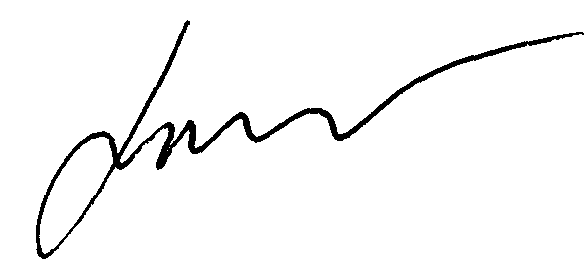 Директор департаменту                                                                 Ю. Г. КононенкоС. Дятленко481-32-07